University of Calgary Teaching and Learning Grants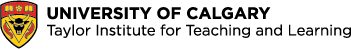 DEVELOPMENT & INNOVATION GRANTDuration: 1 yearComplete this form clearly and fully, using the description of the adjudication criteria in the grants program materials on the Taylor Institute website.  When finished, please delete the non-bold information and instructions, leave all headings and subheadings, and ensure that your entire application document is no longer than 3,000 words. (With the non-bold information and instructions deleted, the form is approximately 230 words.) Submit your application materials by October 29, 2018.1. Grounded in ContextTo establish how your proposed project is relevant to student learning at the University of Calgary, explain how it emerges from your local experiences in teaching and learning.2. Scholarly Inquiry into Teaching and LearningWhat do you want to develop or innovate, and why?  How will this development or innovation help (at least try to) understand or improve student learning?  (This connection to student learning is the main difference between successful and unsuccessful applications: the application should clearly show the relevance of its goals and activities to student learning, not just teaching.)How is this development or innovation informed by existing research?  Demonstrate that a) you’re addressing a significant issue in teaching and learning and b) you’ve done at least some preliminary research to situate it within this relevant scholarly conversation. (This preliminary but brief lit review is another distinction of successful applications: the sources focus on a significant teaching and learning issue that’s clearly at the heart of the project, and the sources are from high-quality educational or pedagogical venues.)3. Activities Aligned with InquiryHow will you undertake this development or innovation, and how do these activities align with your goals or reasons described in #2 above? Clearly and explicitly—and with detail—identify your activities and how they align with your goals. (This alignment is a third characteristic of successful applications: it’s clear how the proposed activities correspond to your rationale described in #2.) In addition to the grant applicants listed above, who else will be involved in the activities, if relevant?  	Include a monthly schedule of your plans to carry out this activity.4. Impact & Knowledge-Sharing How (and whom) will successful completion of your project ultimately help to better understand or improve student learning: specifically, how will teaching and learning at the University of Calgary—other courses, educators, and contexts—benefit from your project’s activities, products, instruments, or findings? How will these impacts be sustained beyond the funding period?How will you share what you learn from this project with relevant audiences at the University of Calgary—and beyond, if relevant?    5. Collaborating with Students	We recommend that faculty and staff invite students as partners in their efforts to better understand and improve student learning and effective teaching. This kind of co-inquiry is strengthened by the inclusion of all relevant perspectives, and the varied evidence provided by each of these perspectives, at the center of teaching and learning experiences. From the initial stages of project development to publicly sharing results, such collaborative projects give students (both undergraduate and graduate) opportunities to experience inquiry and research early, from a fully informed vantage point, and with mentorship from experienced researchers. These collaborations also give faculty and staff direct insight into students’ perspectives and experiences as learners.If you plan to collaborate with a student (or students) on your team, specify what role(s) and activities they will have in relation to the project, and how you plan to recognize their contributions (appropriate to their role(s) and activities) to the project. (Although RAs paid through grant funding cannot be listed as collaborators in the table above, if known, we encourage you to name them in this section.)Bibliography Include full citations for all sources cited in your application.Budget RationalePlease complete the Teaching and Learning Grants budget spreadsheet and upload it with this completed application. Clearly explain how each budgeted item or activity supports the project as described above.  (To avoid delays resulting from requests for revisions [or disqualification], consult the budget guidelines.) If your project has additional funding sources, identify the source and which components of the project they will support.Ethics  Check the box if Ethics certification will be required for your project.   If you checked the box above, you must also check this box indicating that you have reviewed the Ethics in the Scholarship of Teaching and Learning Guide (also available on the Teaching and Learning Grants website).To determine if you’ll need ethics certification, please review this helpful infographic or contact tigrants@ucalgary.ca, the CFREB at cfreb@ucalgary.ca or 220-4283. [Nursing, Kinesiology, and Medicine should instead contact CHREB at chreb@ucalgary.ca or 220-2297.] We ask you to do this step now [and apply ASAP, if relevant] to avoid a frequent delay encountered by grant recipients in beginning their project: for projects requiring ethics certification, the official notice from the CFREB/CHREB must be submitted to Research Services before they will set up an account and release any funds for the project.Principal Grant Holder’s Name:   [Please check the guidelines for who can (and can’t) serve as PGH.]Principal Grant Holder’s Name:   [Please check the guidelines for who can (and can’t) serve as PGH.]Rank:  Rank:  Faculty, Department/Unit:Faculty, Department/Unit:Email Address:  Campus Phone Number:  For all collaborators, include the following:For all collaborators, include the following:PROJECT TITLE:	 PROJECT TITLE:	 Select the UCalgary Strategic Initiatives that apply:□    Experiential Learning□    Learning Technologies □    Mental Health□    Internationalization□  Sustainability□  Indigeneity□  Open Educational Resource (OER)Abstract Up to 250 words.Abstract Up to 250 words.